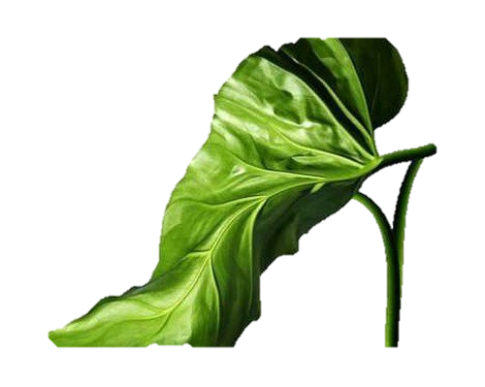  ОБЗОР НА ПАЗАРА ЗА ОБУВКИ В РУСИЯСпоред проучвания средният ръст на пазара на обувки в Русия е над 10% в натурално изражение и с обем над 250 милиона чифта. В стойностно изражение руският обувен пазар се оценява от експерти на над 5 милиарда долара.В много отношения развитието на пазара на обувки се дължи на излизането на отделни производители от „сянката на сивата икономика”, както и за сметка на вносната продукция. Руските производители в настоящия момент могат да обезпечат само една пета от необходимия брой обувки. Половината от производството на обувки, произведени в Русия, са женски.В Русия за година се произвеждат над 45 млн. чифта обувки от естествена кожа и имат 260 големи и средни предприятия за тяхното производство. Делът на руската обувна промишленост заема 0,3% от световното производство на обувки. Но обемът на производство е неравномерен - 90% от обувките се произвеждат от 50 фирми.Лидери в производството на обувки са ООО „Брис-Босфор" (Краснодарский край) и ЗАО „Обувная фабрика "Юничел"" (Челябинска област), „Антилопа", „Вестфалика", ООО „МУЕ Продакшн" (Владимирска област), ЗАО МОФ „Парижская коммуна", ООО „Тульская обувная фабрика", „Ralf Ringer“ и др. Експерти посочват, че всяка година руските производители на обувки намаляват с 10-15%. Значителна част от продукцията на руските производители са детски обувки и обувки по обществени поръчки.В момента, делът на вноса на обувки в Русия възлиза на 70-80% от общите продажби. Основен доставчик на обувки в Русия е Китай, който заема 75-80% от официалния внос на обувки, около 9% обувки идват от Турция, 2% - от Италия. Според експерти в действителност делът на италиански обувки на руския пазар е много по-висок, тъй като не винаги се произвеждат в Италия. Сред близките съседи най-голям доставчик в Русия на обувки е Беларус, чийто дял е 3-5% от вноса.Проблемите в този сектор за Русия са:- незаконният внос, който според експертни оценки е около 60-80% от общия внос на обувки и е един от най-важните фактори за намаляване на руското производство.- високата цена на руското производство (при приемливо качество, цената на руското производство е с 30% по-висока от китайското) и като резултат, ниска рентабилност (около 3-5%).Според резултатите от проучванията по-голямата част от продажбите на обувки сега се пада на средно-ниския и средно-средния ценови сегменти. Тези два сегмента са най-динамични и продажбите на обувки активно растат.Характеризирайки търсенето на обувки на съвременния руски пазар, следва да се отбележи, че според резултатите от изследванията най-много се купуват дамски обувки. Най-често обувки се купуват на пазара (42%); в специализираните магазини обувки купуват 25,4% от руските потребители; във фирмените магазини купуват 10,5%; в универсалните магазини - 6,6%; 15% купуват обувки в други места.Друга тенденция, която се наблюдава, е появата на големи центрове за обувки, ориентирани към потребителите с ниски и средни доходи, както и развитието на мрежи за търговия на дребно, фокусирани върху средната класа. Заедно с това, според някои експерти, най-важното за руските потребители сега са функционалните характеристики на обувките - модел, материал и изработка, качество на ушиване. При избор между приблизително еднакво качество на модели и при равни други условия купувачът предпочита познатата марка обувки. По отношение на страните-производители повечето мъже избират руски и немски обувки, жените - италиански.В света се купува средно 1,9 чифта обувки на човек годишно. В САЩ тази цифра е най-висока - 6,5 чифта, в Европа - 3,8-4,5 чифта, в Русия тази цифра е 1,8 чифта, в Украйна - 1,7 чифта, в Югоизточна Азия - 0.7 чифта, в Индия – до 2,0 чифта.Търговията на обувки - това е бизнес с високи разходи. Обувките, особено в Русия, са стока със силно изразена сезонност: за година е необходимо да се предложат на пазара 10-12 колекции. В Европа можете да си купите ботуши през септември и спокойно да ги носите до май. В Русия през септември са нужни едни ботуши – с кожена подплата, а през октомври съвсем други - с памучна топла подплата, през декември – трети с подплата от вълна и така нататък. Честите промени в асортимента неизбежно водят до големи остатъци, които трудно се реализират. При това асортиментът трябва да е максимално пълен, което струва много скъпо на производителите на обувки.Според статистиката качеството на руските обувки е по-високо от качеството на  вносни обувки от подобен вид. Така например, проверка на обувките на пазара показва, че до 80% от евтините вносни обувки не отговарят на изискванията на руските норми и стандарти. Въпреки това руското производство на обувки намалява, а делът на вноса продължава да расте. Някои експерти предполагат, че обемът на руския обувен пазар ще расте и в бъдеще, но вероятно ще се стабилизира и няма да надвиши 4-5% годишно.http://mnpo.ru